Previous learning- Christianity and Atheistic WorldviewsTOPIC- Creation and the Fall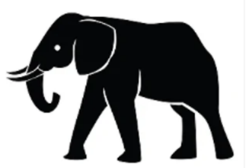 Threshold- Look at Christian views on creation, consider supporting arguments such as design and causation.Threshold- Consider Islamic, Sikh and Hindu views on creationThreshold- Realise that religion can disagree within itself and work with science alsoThreshold- Consider the impact of the Fall on society today Future Learning- Jesus- who was he and who is he today?I deepened my thinking this term when I…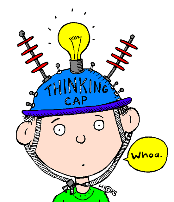 Previous learning- Creation and the FallTOPIC- Jesus- who was he and who is he today?Threshold- Consider the symbolism within the nativity and what we can infer from itThreshold- Look at how parables and miracles give an insight into JesusThreshold- Explain the role of the resurrection in Jesus’ life/purposeThreshold- Consider how prejudice affects how society sees Jesus todayFuture Learning- Christianity in the Modern WorldI deepened my thinking this term when I…Previous learning- Jesus- who was he and who is he today?TOPIC- The Problem of EvilThreshold- Define the Problem of EvilThreshold- Outline several Christian responses to itThreshold- Consider Islamic, Hindu and Buddhist responses to it Threshold- Explain their own views on the Problem of Evil Future Learning- Y8 The Death PenaltyI deepened my thinking this term when I…